【表三】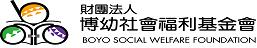            中心 博幼畢業生 志願服務時數表學生姓名：                               學校系級：                              學生聯絡電話：博幼基金會中心督導：                     經辦：註：本表需分別於以下時間回寄博幼，以利經辦人員便於統計，謝謝！1.每年一月五日前：需至少服務累計達100小時並完成回報。2.每年五月五日前：合併第1點時數統計需至少服務累計達150小時並完成回報。3.每年八月五日前：合併第2點時數統計需完成服務累計達300小時並完成回報。服務日期(年/月/日)服務單位簡述服務內容時數服務單位主管簽章服務單位聯絡電話總時數                     小時總時數                     小時總時數                     小時總時數                     小時總時數                     小時總時數                     小時